新 书 推 荐中文书名：《无可挽回》(30周年纪念版)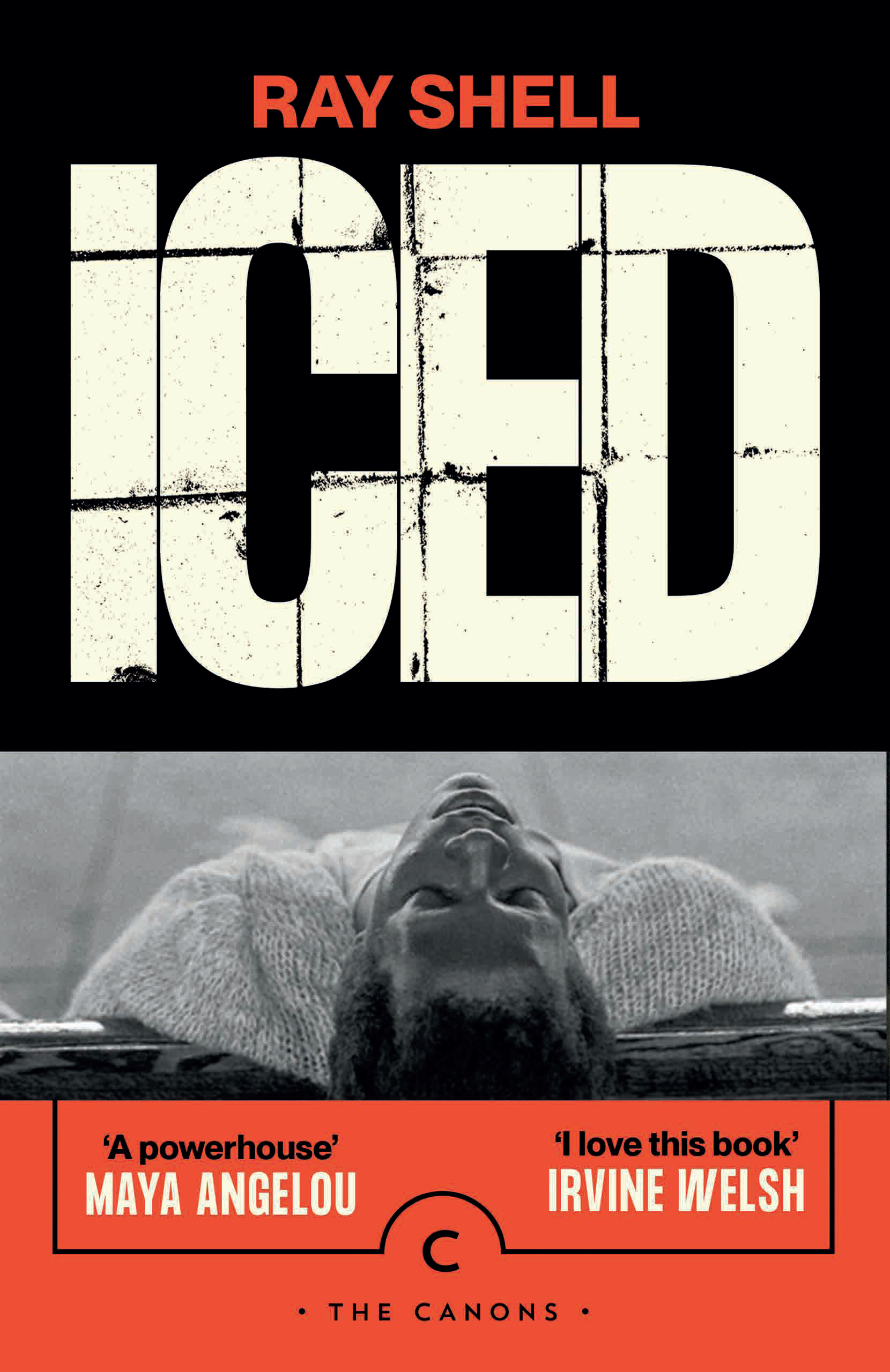 英文书名：ICED作    者：Ray Shell出 版 社：Canongate Books代理公司：ANA/Conor页    数：304页出版时间：2023年10月代理地区：中国大陆、台湾审读资料：电子稿类    型：文学小说版权已授：北美内容简介：1993年，本书由火烈鸟出版社和兰登书屋在英美分别出版。Canongate计划于2023年10月出版本书的30周年纪念版本，同时为本书做前言和后记。    以日记的形式，《无可挽回》记录了科内利厄斯·华盛顿（Cornelius Washington）44岁的人生。年轻时，他天赋过人、雄心勃勃，却沾染毒品，积习成瘾，最终落入毁灭深渊。当下的严酷现实、过往人生的热烈冒险、毁灭性的剧变——书中故事在科内利厄斯各个人生阶段之间转换。一系列角色既有趣又可怕，随着他们逐个登场，一段令人震惊的瘾君子人生铺展开来，将一个爱与失去的故事展现在读者面前，发人深省。更振奋人心的是，本书改编电影已经提上日程，李·丹尼尔斯（Lee Daniels）将亲自制作和执导。丹尼尔斯代表作有《美国诉比莉·哈乐黛》（The United States vs Billie Holiday）、《白宫管家》（The Butler）、《送报男孩》（The Paper Boy）和《珍爱》（Precious）。Canongate的文学编辑们为此书深深着迷，他们认为这将是出版社的下一部现象级大作，对此满怀信心。作者简介：知名电影、电视和舞台剧演员雷·谢尔（Ray Shell）在英国生活了三十年，目前居住在布莱顿。他也是一名优秀作家、导演和制片人。他曾出演音乐剧《五个叫莫伊的家伙》（Five Guys Named Moe）和《星光快车》(Starlight Express)，并因此而广受欢迎。目前，他担任巨人橄榄剧院（Giant Olive Theatre Company）的创意总监，常驻肯塔什镇的“狮子与独角兽”剧院。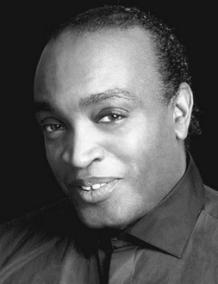 媒体评价：“这本书动力十足……他把文章写得很漂亮……故事令人心碎”----玛雅·安吉洛（Maya Angelou）“令人不忍释卷，即使在那些最暴力的时刻。”----《纽约客》（New Yorker）“令人难以置信的引人入胜。”----《洛杉矶时报》（Los Angeles Times）“一部现代悲剧……令人心寒。”----《时间到》（Time Out）“一部非传统、有力、有趣、甚至意义重大的处女作小说。”----《泰晤士报文学副刊》（Times Literary Supplement）“我喜欢这本书。它包含了描写此类经历的小说应该具备的一切。”----欧文·威尔士（ Irvine Welsh）“这是一本十分精彩的关于某人与成瘾作斗争的书，它使我了解了一个人不想吸毒却停不下来的心理活动。”----伊万·麦格雷戈（Ewan McGregor）“它着非同寻常——这以尖锐的方式讲述了一部美国现代悲剧。”----伦尼·亨利（Lenny Henry）感谢您的阅读！请将反馈信息发至：版权负责人Email：Rights@nurnberg.com.cn安德鲁·纳伯格联合国际有限公司北京代表处北京市海淀区中关村大街甲59号中国人民大学文化大厦1705室, 邮编：100872电话：010-82504106, 传真：010-82504200公司网址：http://www.nurnberg.com.cn书目下载：http://www.nurnberg.com.cn/booklist_zh/list.aspx书讯浏览：http://www.nurnberg.com.cn/book/book.aspx视频推荐：http://www.nurnberg.com.cn/video/video.aspx豆瓣小站：http://site.douban.com/110577/新浪微博：安德鲁纳伯格公司的微博_微博 (weibo.com)微信订阅号：ANABJ2002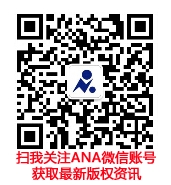 